Конспект НОД по Лепке Тема «Белый медведь и медвежата»Цель: Побуждать детей к самостоятельному поиску способов изображения белого медведя по представлению или с опорой на иллюстрацию. Формировать умение изображать животных в движении, точно передавая особенности внешнего вида и пропорции. Познакомить детей с самым ярким явлением природы Севера - полярным (северным) сиянием.Задачи. Развивать у детей чувство формы и композиции. Воспитывать самостоятельность, активность и творчество в применении ранее усвоенных способов изображения, в, лепке используя выразительные средства. Воспитывать бережное отношение к животным, к природе. Вызывать чувство восхищения природными явлениями. Аккуратно работать пластилином и стекой.Предварительная работа:Просмотр мультфильма "Умка", "Умка ищет друга". Беседа о разных частях света и климатических зонах, о Севере, его характерных приметах, о Белом море, как части Северного ледовитого океана, об условиях жизни животных Арктики и Антарктики. Изучение материалов презентации на тему: "Сравнение бурого и белого медведей".оборудование: пластилин, стека , клеенка, дощечка, ноутбук, проектор.Ход НОДВам сейчас такой указ:Ножки дружат все у нас.Не бегут, под стул не лезут.Ручкам отдыхать дают -На колени их кладут.Ушки слушают меня,Глазки - тоже, все сюда.Язычок, пока молчит.Когда нужно - говорит.- Скажи, пожалуйста, кому принадлежат такие слова:"Лети, лети лепесток.Через запад на восток.Через север, через юг.Возвращайся, сделав круг.Лишь коснёшься ты земли -Быть, по-моему, вели.II Постановка цели- Это сказала девочка Женя из сказки про цветик-семицветик.- Мальчики играли в игру, они хотели полететь на ракете и сказали Жене, что девчонок с собой в полёт не берут. Она обиделась и произнесла слова. Ветер закружил её, и она очутилась на Северном полюсе. Очень замёрзла, что даже сосулька появилась у неё на носу и, когда увидела белого медведя, то очень испугалась. Захотела снова вернуться домой. Ведь я не зря напомнила, о белом медведе, мы сегодня будем лепить белого медведя с медвежатами.III Совместная деятельностьКак ты думаешь, на каком же материке оказалась Женя: в Арктике или Антарктиде? Возможно, Женя оказалась в Арктике, потому, что Арктика - это материк, расположенный на Севере, а Антарктида - южный материк. А ещё, в Арктике живут белые медведи.  Арктика - это, действительно, северная часть земного шара, где живут белые медведи, моржи, тюлени, но нет пингвинов. Арктика окружена водами Северного ледовитого океана, которые покрыты льдом. Антарктида - южная часть земного шара, где обитают пингвины, но нет белых медведей. Антарктида окружена водами Тихого, Индийского и Атлантического океанов.Взрослый предлагает провести физкультминутку.Солнце землю греет слабо. По ночам трещит мороз.Во дворе у снежной Бабы побелел морковный нос.В речке стала вдруг вода неподвижна и тверда.Вьюга злится, снег кружится, заметает всё кругом белоснежным серебром.Я мороза не боюсь, с ним я крепко подружусь.Подойдёт ко мне мороз, тронет руку, тронет нос.Значит надо не зевать, прыгать, бегать и играть.Взрослый:Однажды, маленький медвежонок Умка, заметив на небе необычное явление, спросил у мамы Медведицы: "А, что там за красный, синий и зелёный мох?". Тогда Медведица ответила: "Это не мох, это Северное сияние". Умке ответ мамы был непонятен и он вновь спросил: "А с чем его едят?". Медведица сказала: "Его не едят - им любуются!".- Как ты считаешь, мама Медведица права?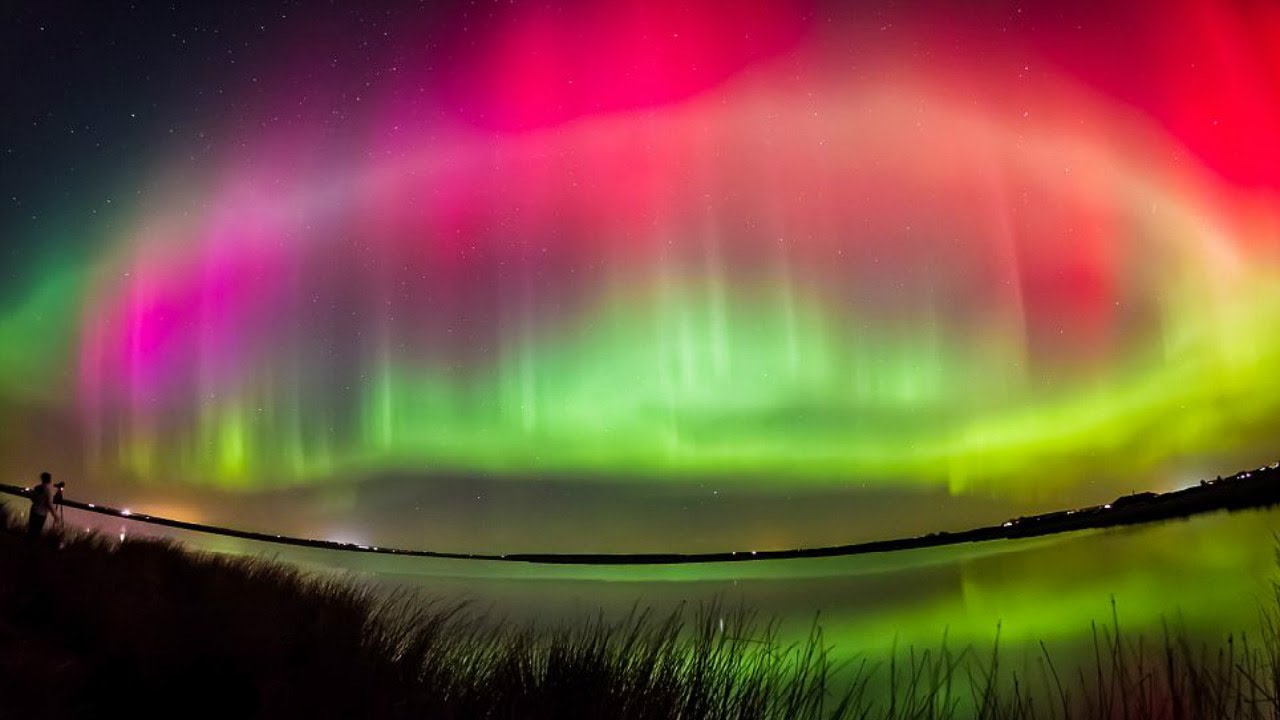 Взрослый:"Как красивы полюса, там сверкают небеса.Яркий всполох там и тут,Только это не салют (полярное сияние)".- Как ты  мог заметить, северное сияние в стихотворении-загадке описано как "всполох". А какими цветами окрашено сияние?Ребенок:- Разными. Синими, зелёными, красными, жёлтыми.Взрослый:- Совершенно верно!Взрослый:А сейчас я  предлагаю слепить белых медвежатIV Самостоятельная работа                             Этапы работы:1. Медведь – зверь крупный, видный, поэтому надо взять большой кусок белого пластилина. Из большого куска надо слепить медведицу, а из маленького – медвежонка.2. Скатать из большого куска цилиндр. Из верхней части цилиндра сформировать голову. Голова округлой формы, вытянуть мордочку и вытянуть прищипыванием уши3. Обозначить шею.4. По бокам туловища сформировать передние лапы. Надрезать нижнюю часть заготовки стекой, сделать нижние лапы и поставить медведя в горизонтальное положение на все четыре лапы.5. если внимательно присмотреться к медведице, то можно заметить, что глаза, нос и пасть расположены близко друг к другу. Немного углубиться стекой в заготовку, затем приподнять стеку так, чтобы получилась аккуратная ямка на месте будущих глаз. Образовавшееся над ямкой утолщение в дальнейшем вполне может сойти за брови. Из белого пластилина скатать два одинаковых шарика и вложить их в ямку для глаз. Сверху на эти шарики прикрепить по крупинке чёрного пластилина (зрачки)6. Ниже, на небольшом расстоянии от глаз, прилепить шарик чёрного пластилина – это будет медвежий нос. Снизу на заготовке стекой прорезать рот. Так же под носом можно прорезать раздвоенную губу.7. В разрез пасти вложить небольшую красную лепёшечку пластилина – это будет язык. Получилась большая медведица. Индивидуальна работа8. Из маленького куска пластилина таким же образом вылепить медвежонка.V Рефлексия. Понравилось тебе лепить медведя? Что показалось наиболее трудным?-Где мы с тобой побывали?Где живут белые медведи?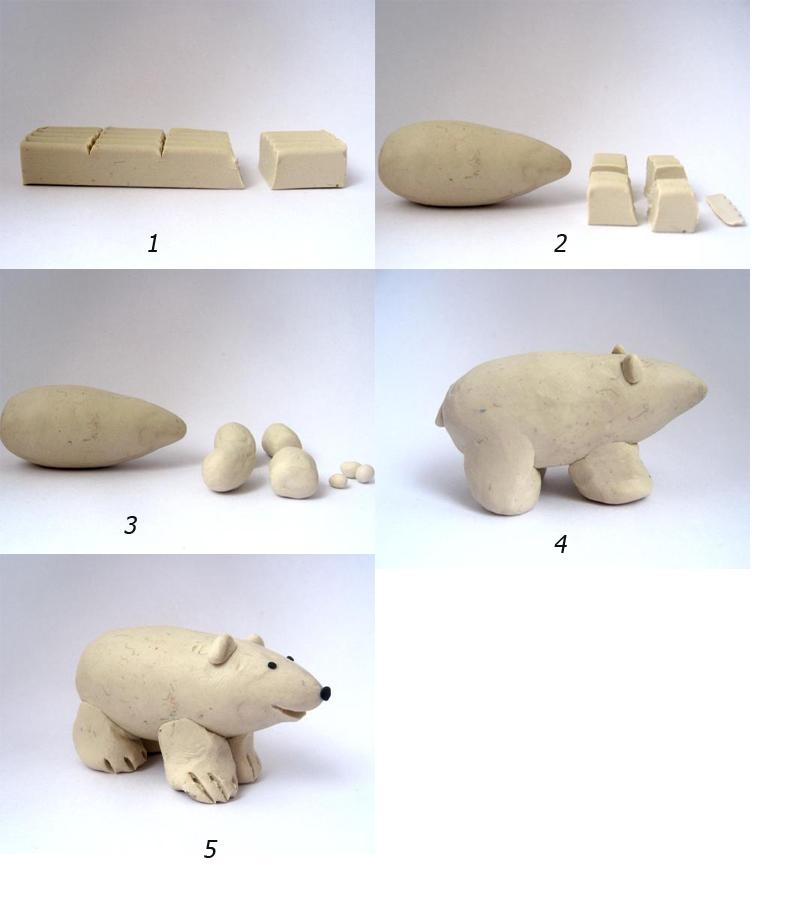 